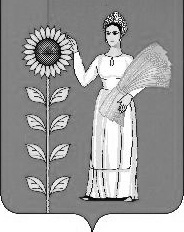 СОВЕТ  ДЕПУТАТОВ СЕЛЬСКОГО  ПОСЕЛЕНИЯВЕРХНЕМАТРЕНСКИЙ  СЕЛЬСОВЕТ Добринского муниципального района   Липецкой  областиРоссийской Федерации41-я  сессия  VI созываРЕШЕНИЕ22.09.2023г.                       с. Верхняя Матренка                              №  149-рсО проведении конкурса по отбору кандидатур на должность главы сельского поселения  Верхнематренский сельсовет  Добринского муниципального района Липецкой области Российской ФедерацииВ связи с истечением срока полномочий главы сельского поселения  Верхнематренский  сельсовет  Добринского муниципального района Липецкой области Российской Федерации, в соответствии с Уставом сельского поселения  Верхнематренский сельсовет  Добринского муниципального района, Порядком проведения конкурса по отбору кандидатур на должность главы сельского поселения Верхнематренский сельсовет Добринского муниципального Липецкой области Российской Федерации, принятым решением Совета депутатов сельского поселения Верхнематренский сельсовет  Добринского муниципального района от 16.07.2019г. № 174-рс, Совет депутатов сельского поселения  Верхнематренский сельсовет Добринского муниципального района РЕШИЛ:1.Объявить конкурс по отбору кандидатур на должность главы сельского поселения  Верхнематренский сельсовет  Добринского муниципального района Липецкой области Российской Федерации. 2.Утвердить состав членов конкурсной комиссии, назначаемых Советом депутатов сельского поселения Верхнематренский сельсовет:- Зикевская Ольга Анатольевна, заведующая Верхнематренским сельским Домом культуры, МБУК «Добринская централизованная клубная система»;- Солманова Наталия Викторовна, временно не работающая;-  Перова Любовь Васильевна, директор МБОУ СОШ с.Верхняя Матренка.3.Установить срок приема конкурсной комиссией документов от лиц, изъявивших желание участвовать в конкурсе с 2 октября по 23 октября 2023 года ежедневно с 09.00 до 16.00 часов кроме выходных дней в кабинете № 9 администрации Добринского муниципального района (п.Добринка, ул. М.Горького, 5).4.Гражданин, изъявивший желание участвовать в конкурсе представляет в конкурсную комиссию документы согласно перечню (прилагается).  5.Провести первое организационное заседание конкурсной комиссии 27 сентября 2023 года в 10.00 часов в малом зале администрации Добринского муниципального района.6. Провести конкурсное испытание (второй этап конкурса) 26 октября 2023 года в 09.00 часов в кабинете № 1 администрации сельского поселения Верхнематренский сельсовет Добринского муниципального района по адресу: Липецкая область, Добринский район,  с. Верхняя Матренка, ул. Центральная, д.31.7. Направить настоящее решение главе администрации Добринского муниципального района Липецкой области для назначения членов комиссии по отбору кандидатур на должность главы сельского поселения  Верхнематренский сельсовет Добринского муниципального района. 8. Опубликовать настоящее решение в районной газете «Добринские вести».9. Настоящее решение вступает в силу со дня  его принятия.Председатель Совета депутатовсельского поселенияВерхнематренский сельсовет                                        Л.И.Беляева       Приложение                                                                                 к решению Совета депутатов                                                                   сельского поселения Верхнематренский сельсовет     от 22.09.2023 г. № 149 - рсПредставление документов в конкурсную комиссию1) личное заявление об участии в конкурсе согласно приложению 1 к настоящему Порядку в двух экземплярах(образец прилагается); 2) копию паспорта или заменяющего его документа;3) копии документов, подтверждающих трудовую деятельность;4) копии документов об образовании и о квалификации;5) копии документов воинского учета - для граждан, пребывающих в запасе, и лиц, подлежащих призыву на военную службу;6) сведения о наличии (отсутствии) судимости и (или) факта уголовного преследования, либо о прекращении уголовного преследования и привлечения к административной ответственности за совершение правонарушений, предусмотренных статьями 20.3 и 20.29 Кодекса Российской Федерации об административных правонарушениях;7) заключение медицинского учреждения по форме, утвержденной приказом Министерства здравоохранения и социального развития Российской Федерации от 14 декабря 2009 года № 984н «Об утверждении Порядка прохождения диспансеризации государственными гражданскими служащими Российской Федерации и муниципальными служащими, перечня заболеваний, препятствующих поступлению на государственную гражданскую службу Российской Федерации и муниципальную службу или ее прохождению, а также формы заключения медицинского учреждения»; 8) две цветные фотографии размером 4 x 6 см.;9) концепцию социально-экономического развития муниципального образования на 5-ти летний период, включающую в себя описание стратегии развития муниципального образования по основным направлениям в рамках полномочий муниципального образования, задачи, цели и иные аспекты деятельности администрации.Если кандидатом изменялись фамилия, имя и (или) отчество, им представляются также копии соответствующих документов.Участником конкурса могут быть также представлены документы о дополнительном профессиональном образовании, о присвоении ученой степени, ученого звания, о награждении наградами и присвоении почетных званий и иные характеризующие его документы.До предоставления документов в конкурсную комиссию участник конкурса в соответствии со статьей 3 Закона Липецкой области от 15.12.2015 № 476-ОЗ «О правовом регулировании некоторых вопросов по профилактике коррупционных правонарушений в Липецкой области» предоставляет Губернатору  Липецкой области сведения о доходах за календарный год, предшествующий году подачи заявления об участии в конкурсе, об имуществе и обязательствах имущественного характера по состоянию на первое число месяца, предшествующего месяцу подачи заявления об участии в конкурсе, принадлежащих участнику конкурса, его (ее) супруге (супругу) и несовершеннолетним детям.2. Копии документов представляются вместе с подлинниками. После заверения копий документов секретарем конкурсной комиссии подлинники возвращаются участнику конкурса. Участник конкурса вправе представить нотариально заверенные или заверенные иным уполномоченным лицом копии документов, указанных в части 1 настоящей статьи. Указанные документы и копии документов могут быть представлены по просьбе участника конкурса иным лицом на основании нотариально удостоверенной доверенности. ОбразецВ конкурсную комиссию по отбору кандидатурна должность главы сельского поселения Верхнематренский сельсоветДобринского муниципального района  Липецкой области Российской Федерацииот ___________________________________________,(Ф.И.О.)проживающего (ей) по адресу:_____________________________________________,(адрес)тел.: _________________________e-mail: _________________________ЗАЯВЛЕНИЕ Прошу допустить меня к участию в конкурсе по отбору кандидатур на должность главы сельского поселения Верхнематренский сельсовет Добринского муниципального районаЛипецкой области Российской Федерации.Подтверждаю, что сведения, содержащиеся в представленных документах, достоверны и не являются подложными.Обязуюсь в случае избрания прекратить деятельность, несовместимую со статусом главы муниципального образования Липецкой области Российской Федерации.Подтверждаю, что сведения о своих доходах, доходах супруги (супруга) и несовершеннолетних  детей за календарный год, предшествующий году подачи заявления об участии в конкурсе, об имуществе и обязательствах имущественного характера по состоянию на первое число месяца, предшествующего месяцу подачи заявления об участии в конкурсе, принадлежащих мне, моей (моему) супруге (супругу) и несовершеннолетним детям по форме, утвержденной Президентом Российской Федерации, а также сведения о своих счетах (вкладах), счетах (вкладах) супруги (супруга) и несовершеннолетних детей, наличных денежных средствах и ценностях в иностранных банках, расположенных за пределами территории Российской Федерации, и (или) иностранных финансовых инструментах, представлены мною в адрес Губернатора Липецкой области __________________________________________                                                                     (указать дату предоставления сведений). С порядком проведения и условиями конкурса ознакомлен(а).О решениях, принятых конкурсной комиссией, прошу уведомлять меня путем (нужное подчеркнуть): направления заказного письма по адресу_________________________, в электронном виде на адрес электронной почты____________________, иным способом – указать)._______________________________                                                                                              (подпись)"____" _______________ 2023 г.Даю согласие в соответствии со статьями 6 и  9 Федерального закона от 27 июля 2006 года № 152-ФЗ "О персональных данных" на обработку  моих персональных данных, содержащихся в настоящем заявлении и приложенных к нему документах, с целью обеспечения моего участия в конкурсе на замещение должности главы муниципального образования Липецкой области Российской Федерации._______________________________(подпись)"____" _______________ 2023 г.